ПРОЕКТ ЗОНИРОВАНИЯобразовательного пространства Центра «Точка роста», создаваемого в 2022 году в рамках регионального проекта «Современная школа» национального проекта «Образование» на базе муниципального казённого общеобразовательного учреждения «Красноярская средняя школа» Старополтавского района Волгоградкой областиполное название общеобразовательной организацииДиректор Муниципального казенного общеобразовательного учреждения                                        ______________________                                      Морозова Т.П.«Красноярская средняя школа» Старополтавского района Волгоградской области:                                               подпись                                                        ФИОСОГЛАСОВАНО:Начальник отдела по образованию, спорту и молодежной политике                                                     _____________________                                      Вамбольдт С.Г.Старополтавского муниципального района Волгоградской области:                                                                        подпись                                                          ФИОНазвание пространстваНа базе какого существующего кабинета будет размещеноСхема (картинка) зонирования, оформления помещения, размещения фирменного знака «Точка роста», информационной таблицы;краткое описание выбранной цветовой гаммыФирменный знак Точка роста Информационная табличка (со знаком национального проекта «Образование» и гербом Министерства просвещения)Брендированныйинформационный стендХимическая и биологическая лабораториякабинет № 12, 16кабинет № 12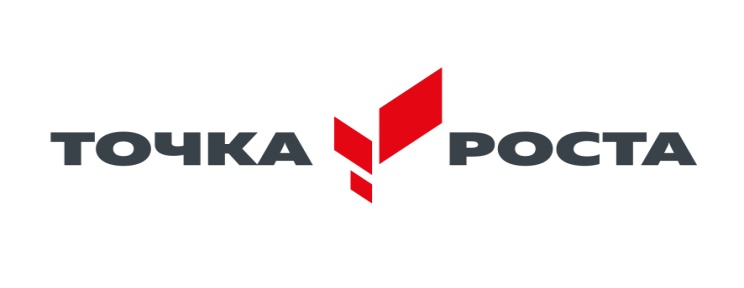 Химическая и биологическая лаборатория: фирменный знак Точка роста на противоположной от доски свободной стене со  смещением влево. Информационная табличка (со знаком национального проекта «Образование» и гербом Министерства просвещения) слева от двери.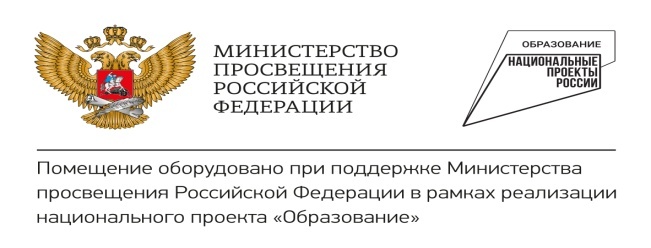 Физическая и технологическая лаборатория: фирменный знак Точка роста на противоположной от доски свободной стене со  смещением влево. Информационная табличка (со знаком национального проекта «Образование» и гербом Министерства просвещения) справа от двери.Брендированный информационный стенд располагается на 1 этаже в холле школы.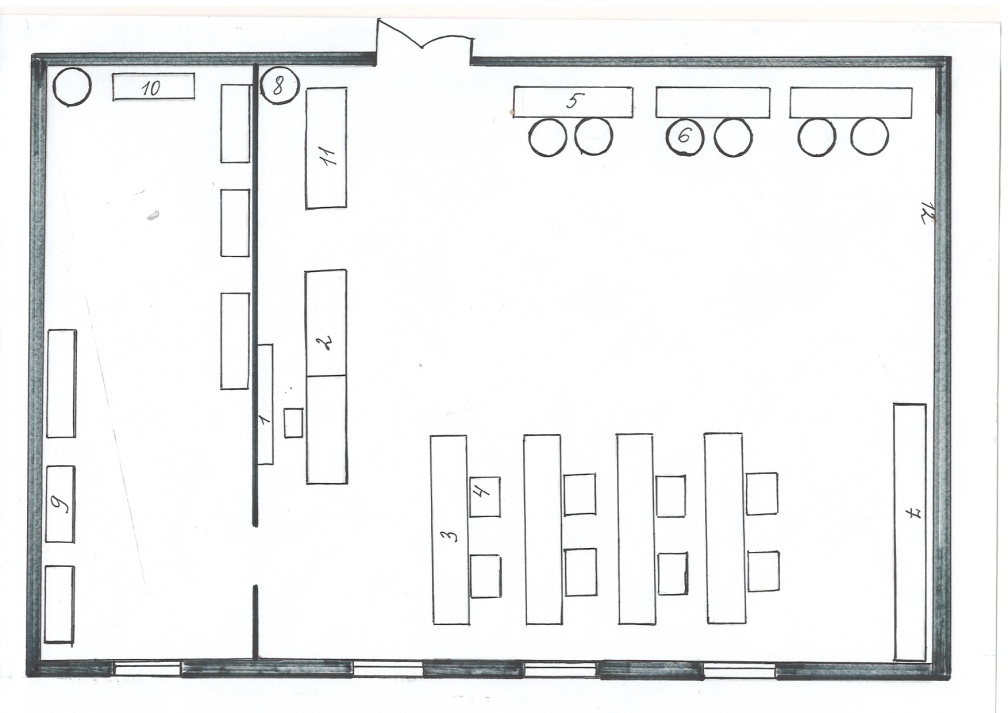 Магнитно-маркерная поверхность.Демонстрационный стол учителя.Стол ученический.Стул ученический.Стол ученический демонстрационный.Табурет ученический винтовой.Стеллаж для оборудования.Мойка.11. Демонстрационный вытяжной шкаф.12. Фирменный знак Точка роста на противоположной от доски свободной стене со  смещением влево.ЛаборантскаяСистемы хранения для реактивов, лабораторной посуды, методического материала.Стол для оборудования.Цветовая гамма (стены): основной цвет — чисто-белый (RAL 9010), акцент (окраска системы отопления) – графитовый черный (RAL9011) Потолок покрыт белой краской. Пол: однотонный коммерческий линолеум.  Плинтус —  дерево с прямоугольным профилем. На окнах рулонные жалюзи белого и светло-серого цвета.Физическая и технологическая лабораториякабинет № 16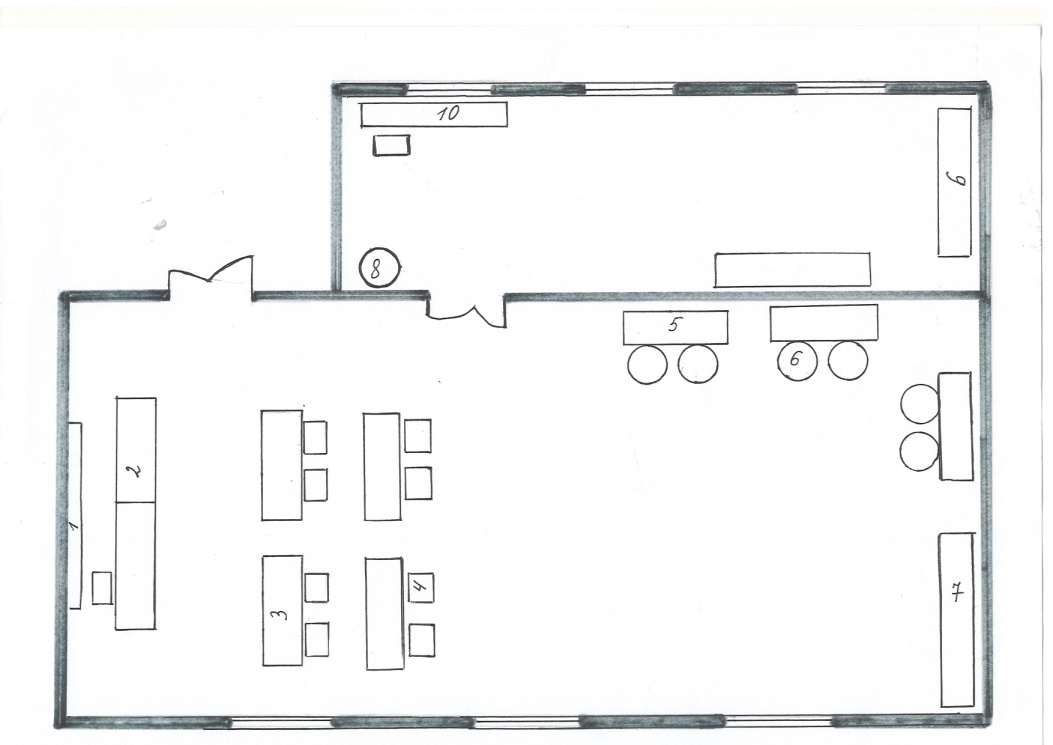 Магнитно-маркерная поверхность.Демонстрационный стол учителя.Стол ученический.Стул ученический.Стол демонстрационный ученический.Табурет ученический винтовой.Стеллаж для оборудования.Фирменный знак Точка роста на противоположной от доски свободной стене со  смещением влево.Лаборантская:Мойка.Системы хранения для реактивов, лабораторной посуды, методического материала.Стол для оборудования.Цветовая гамма (стены): основной цвет — чисто-белый (RAL 9010), акцент (окраска системы отопления) – графитовый черный (RAL9011). Потолок окрашен белой краской. Пол: однотонный коммерческий линолеум. Плинтус — дерево с прямоугольным профилем. На окнах рулонные жалюзи белого и светло-серого цвета.